Выражаем Благодарность семье Макаровых.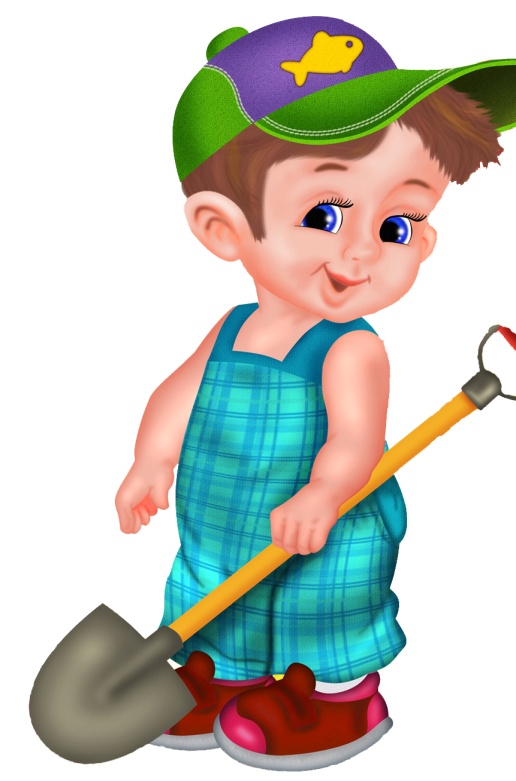  В оказании помощи выравнивании земли вдоль забора на  участке группы!                      Спасибо!                                        Воспитатели группы № 1